Publicado en Barcelona el 10/12/2019 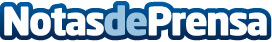 Estas Navidades, la marca Revo de gafas de sol lanza los modelos Devin y Traverse Todos los modelos de Revo, ofrecen la posibilidad de seguir las últimas tendencias sin dejar de priorizar la protección del usuario. Devin destaca por su glamour y Traverse por ser uno de los modelos deportivos más prácticos y originales para la época de esquí, perfecto para protegerse de la nieve gracias a sus innovadores lateralesDatos de contacto:Vanessa Hogarth617556873Nota de prensa publicada en: https://www.notasdeprensa.es/estas-navidades-la-marca-revo-de-gafas-de-sol Categorias: Internacional Nacional Industria Farmacéutica Moda Sociedad Esquí Consumo http://www.notasdeprensa.es